Student Officers of MUNOL 2019General AssemblyPresident of the General Assembly: Leonard RoemerEconomic and Social CouncilPresident of the Economic and Social Council: Robin SchaubHuman Rights CouncilSpecial Conference on trade in the 21st centurySecurity CouncilHistorical Security CouncilContent Officer: Leonie Elbers (Thomas-Mann-Schule, Lübeck)Crises Officer: Justus Raasch (Thomas-Mann-Schule, Lübeck)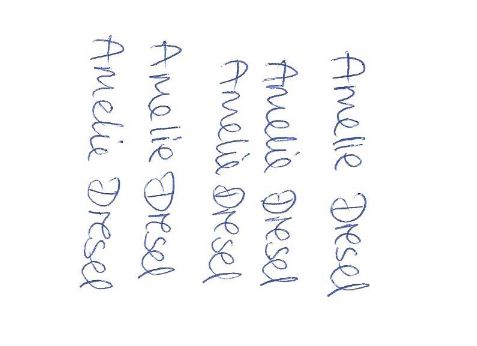 Subject to changes. Effective 19th November 2018 (Version 1.0).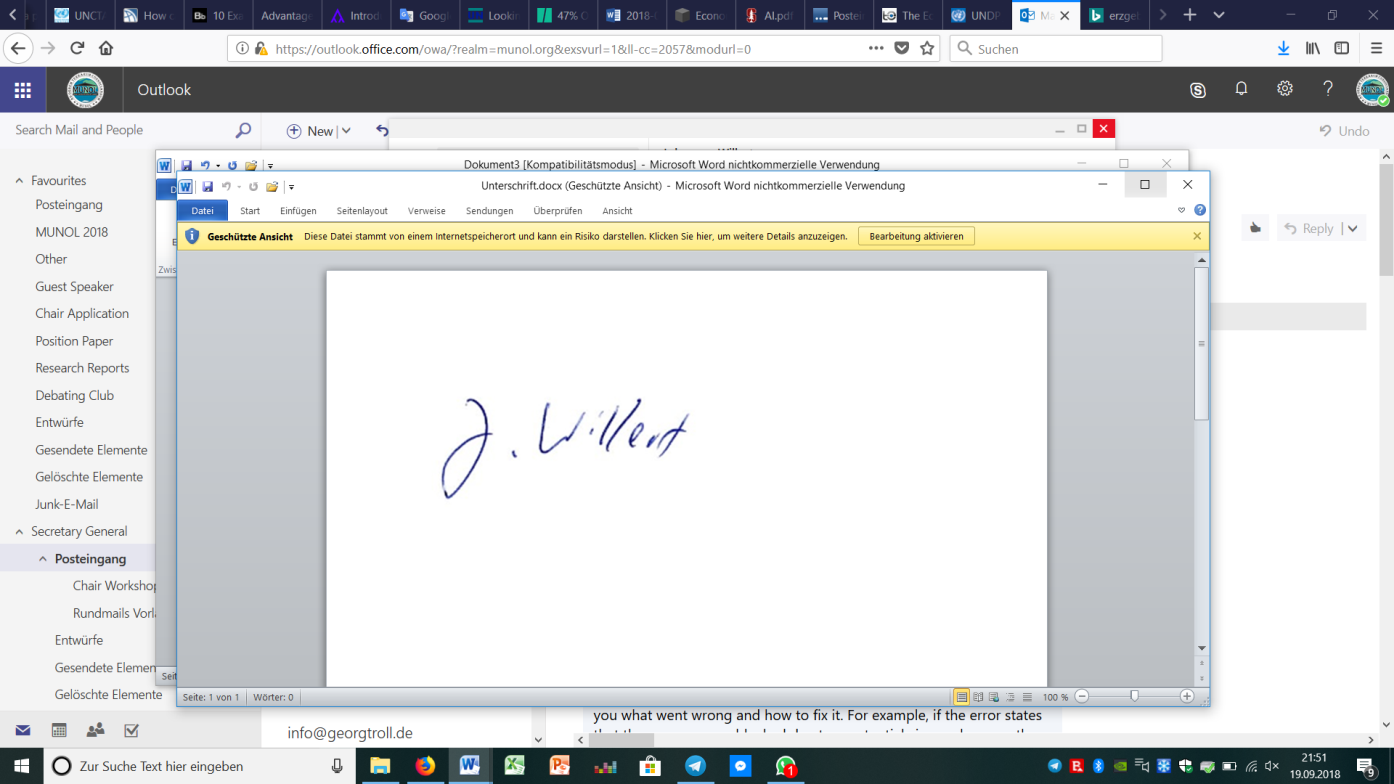 Johannes Willert										Amelie Dresel
Secretary General								Deputy Secretary GeneralCommitteeMain ChairDeputy Chair(s)First Committee (Disarmament and International Security)Melinda Tang (Gymnasium Meiendorf, Hamburg)Iorgus Cicala (Mihai Viteazul National College, Bucharest)Second Committee (Economic and Financial)Cenk Kartal (Johanneum, Lübeck)Lene Rothe (Thomas-Mann-Schule, Lübeck)Third Committee (Social, Humanitarian and Cultural)Leonard Roemer (Thomas-Mann-Schule, Lübeck)Michael Schütte (Theodorianum, Paderborn)Fourth Committee (Special Political and Decolonization)Ellen Widderich (Gymnasium Rahlstedt, Hamburg)Anna Sarnowski (Andreae-Gymnasium, Herrenberg)CommissionPresidentVice PresidentCommission on Population and DevelopmentRobin Schaub (Thomas-Mann-Schule, Lübeck)Arina Iurov (Mihai Viteazul National College, Bucharest)Environment CommissionCelia Hann (Andreae-Gymnasium, Herrenberg)Karina Florea (Mihai Viateazul National College, Bucharest)PresidentVice PresidentAlina Weener (Gymnasium Rahlstedt, Hamburg)Franka Grefer (Thomas-Mann-Schule, Lübeck)PresidentVice PresidentCarlo Martin (Thomas-Mann-Schule, Lübeck)Karn Singh (Thomas-Mann-Schule, Lübeck)PresidentVice PresidentRishabh Jain (Thomas-Mann-Schule, Lübeck)Jenny Sou (Gymnasium Meiendorf, Hamburg)PresidentVice PresidentRilana Werthmann (Thomas-Mann-Schule, Lübeck) Sümeyye Ertugrul (Thomas-Mann-Schule, Lübeck)